Муниципальное бюджетное учреждение«Межпоселенческая центральная библиотека Томского района»КАЛЕНДАРЬ ЗНАМЕНАТЕЛЬНЫХ И ПАМЯТНЫХ ДАТ НА 2024 ГОД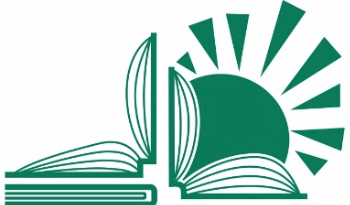 п. Зональная Станция2023Под эгидой ООН2021–2030 гг. – Десятилетие по восстановлению экосистем2021–2030 гг. – Десятилетие науки об океане в интересах устойчивого развития2019–2028 гг. – Десятилетие семейных фермерских хозяйств2018–2028 гг. – Десятилетие действий «Вода для устойчивого развития»2018–2027 гг. – Десятилетие по борьбе за ликвидацию нищеты2016–2025 гг. – Десятилетие действий по проблемам питания2015–2024 гг. – Международное десятилетие лиц африканского происхождения2014–2024 гг. – Десятилетие устойчивой энергетики для всех2021–2030 гг. – Десятилетие Организации Объединенных Наций по восстановлению экосистем2022–2032 гг. – Десятилетие языков коренных народов2024 год объявлен ООН Международным годом верблюдовыхПод эгидой ЮНЕСКОГород Страсбург (Франция) объявлен Всемирной столицей книги 2024 года.Статус библиотечной столицы России на 2024 год получил г.Казань, который станет местом проведения XXVIII Всероссийского библиоконгресса.2018 – 2027 гг. – Десятилетие детства в России (Указ Президента РФ от 29.05.2017 года № 240 «Об объявлении в Российской Федерации Десятилетия детства»).2022 – 2031 гг. – Десятилетие науки и технологий в Российской Федерации (Указ Президента РФ от 25.04.2022 г. № 231).2024 год в России объявлен Годом празднования 300-летия Российской Академии наук (Указ Президента РФ от 06.05.2018 г. № 197).2024 год – Год празднования 225-летия со дня рождения А.С. Пушкина (Указ Президента Российской Федерации от 05.07.2021 № 404).2024 год – Год празднования 100-летия со дня рождения В.П. Астафьева (Указ Президента РФ от 22.03.2022 г. № 182).2024 год – Год празднования 50-летия начала строительства Байкало-Амурской магистрали (Указ Президента РФ от 03.03.2023 г. № 140).ЯНВАРЬФЕВРАЛЬМАРТАПРЕЛЬМАЙИЮНЬИЮЛЬАВГУСТСЕНТЯБРЬОКТЯБРЬНОЯБРЬДЕКАБРЬКНИГИ-ЮБИЛЯРЫ 2024305 лет Даниель Дефо «Жизнь и удивительные приключения Робинзона Крузо» 200 лет Александр Сергеевич Грибоедов «Горе от ума»190 лет Петр Павлович Ершов «Конек-горбунок»190 лет Александр Сергеевич Пушкин «Пиковая дама», «Сказка о золотом петушке» 185 лет Михаил Юрьевич Лермонтов «Мцыри»185 лет Владимир Федорович Одоевский «Городок в табакерке» 180 лет Александр Дюма «Три мушкетера»180 лет Ханс Кристиан Андерсен «Снежная королева» 175 лет Ханс Кристиан Андерсен «Оле-Лукойе»170 лет Иван Сергеевич Тургенев «Муму» 165 лет Иван Александрович Гончаров «Обломов» 165 лет Александр Николаевич Островский «Гроза»155 лет Лев Николаевич Толстой «Война и мир»155 лет Жюль Верн «20000 лье под водой»145 лет Федор Михайлович Достоевский «Братья Карамазовы»140 лет Марк Твен «Приключения Гекльберри Финна» 130 лет Джозеф Редьярд Киплинг «Книга джунглей»125 лет Антон Павлович Чехов «Дама с собачкой» 115 лет Джек Лондон «Мартин Иден»110 лет Эдгар Берроуз «Тарзан, приемыш обезьян» 105 лет Корней Иванович Чуковский «Крокодил»100 лет Виталий Валентинович Бианки «Чей нос лучше?», «Чьи это ноги?», «Кто чем поет?» 100 лет Юрий Карлович Олеша «Три толстяка»95 лет Эрих Мария Ремарк «На западном фронте без перемен» 95 лет Эрнест Хэмингуэй «Прощай, оружие!»95 лет Корней Иванович Чуковский «Айболит»90 лет Николай Алексеевич Островский «Как закалялась сталь» 90 лет Памела Трэверс «Мэри Поппинс»85 лет Павел Петрович Бажов «Малахитовая шкатулка»85 лет Александр Волков «Волшебник Изумрудного города» 85 лет Аркадий Гайдар «Чук и Гек»85 лет Алексей Толстой «Петр Первый»80 лет Муса Джалиль «Моабитская тетрадь» 80 лет Вениамин Каверин «Два капитана»75 лет Эммануил Казакевич «Весна на Одере»75 лет Лев Кассиль «Улица младшего сына» 70 лет Уильям Голдинг «Повелитель мух»70 лет Николай Носов «Приключения Незнайки и его друзей» 70 лет Джон Толкин «Властелин колец»70 лет Туве Янссон «Опасное лето»65 лет Джанни Родари «Джельсомино в стране лжецов»65 лет Константин Симонов «Живые и мертвые» 65 лет Александр Солженицын «Матренин двор» 60 лет Роальд Даль «Чарли и шоколадная фабрика»55 лет Юрий Бондарев «Горячий снег»55 лет Борис Васильев «А зори здесь тихие...»55 лет Владимир Войнович «Жизнь и необычайные приключения солдата Ивана Чонкина»55 лет Юлиан Семенов «Семнадцать мгновений весны» 55 лет Василий Шукшин «Я пришел дать вам волю»50 лет Борис Васильев «В списках не значился» 45 лет Василий Аксенов «Остров Крым»45 лет Владислав Крапивин «Трое с площади Корронад», «Колыбельная для брата» 45 лет Харуки Мураками «Слушай песню ветра»35 лет Григорий Остер «Сказка с подробностями» 30 лет Даниил Гранин «Бегство в Россию»30 лет Павел Санаев «Похороните меня за плинтусом»1Новогодний праздник1105  лет со дня рождения русского писателя Даниила Александровича Гранина (1919 – 1917)4–10Неделя науки и техники для детей и юношества7–17Святки7Православный праздник Рождество Христово8День детского кино (Учреждён 8 января 1998 года Правительством Москвы по инициативе Московского детского фонда в связи со столетием первого показа кино для детей в г. Москве)8200 лет со дня рождения английского писателя Уилки Уильяма Коллинза (1824–1889)11День заповедников и национальных парков (Отмечается с 1997 года по инициативе Центра охраны дикой природы, Всемирного фонда дикой природы в честь первого российского заповедника — Баргузинского, открывшегося в 1916 году)13День российской печати (Отмечается с 1991 года в честь выхода первого номера русской печатной газеты «Ведомости» по указу Петра I в 1703 году)19Крещение Господне19215 лет со дня рождения американского писателя, поэта, эссеиста, литературного критика и редактора Эдгара Аллана По (1809–1849)22120 лет со дня рождения писателя Аркадия Петровича Гайдара (Голикова) (1904–1941)25День российского студенчества (Татьянин день) (Указ Президента Российской Федерации «О Дне российского студенчества» № 7 от 25 января 2005 года)27145 лет со дня рождения писателя-сказочника Павла Петровича Бажова (1879–1950)2780 лет со дня освобождения от блокады города Ленинграда (1944)30100 лет киностудии «Мосфильм» (1924)1140 лет со дня рождения писателя Евгения Ивановича Замятина (1884–1937)2День воинской славы России. Разгром советскими войсками немецко-фашистских войск в Сталинградской битве (1943)2120 лет со дня рождения советского лётчика Валерия Павловича Чкалова (1904–1938)3Всемирный день борьбы с ненормативной лексикой4530 лет со времени рождения французского писателя Франсуа Рабле (1494–1553)8День памяти юного героя-антифашиста (Отмечается с 1964 года в честь погибших участников антифашистских демонстраций – французского школьника Даниэля Фери (1962) и иракского мальчика Фадыла Джамаля (1963)8300 лет Российской академии наук (1724). В России объявлен «Год Российской академии наук»8190 лет со дня рождения русского учёного Дмитрия Ивановича Менделеева (1834–1907)10День памяти Александра Сергеевича Пушкина. В этот день в 1837 году величайший поэт был убит на дуэли11130 лет со дня рождения писателя Виталия Валентиновича Бианки (1894–1959)13255 лет со дня рождения поэта Ивана Андреевича Крылова (1769–1844)14Международный день книгодарения (Идея учреждения Международного дня книгодарения принадлежит основательнице рекомендательного книжного ресурса Delightful Children’s Books Эми Бродмур, школьному библиотекарю и книжному блогеру из Миннесоты. Отмечается с 2012 года. В нём ежегодно принимают участие жители более 30 стран мира, включая Россию)21Международный день родного языка (Отмечается с 2000 года по инициативе ЮНЕСКО с целью сохранения культурных традиций всех народов)23День защитника Отечества (Постановление Президиума Верховного Совета Российской Федерации 1993 года)1Всемирный день кошек. Профессиональный праздник фелинологов (фелинология - наука о кошках), был утвержден в 2004 году по инициативе журнала «Кот и пес» и Московским музеем кошек195 лет со дня рождения писателя Игоря Ивановича Акимушкина (1929– 1993)3Всемирный день дикой природы (Принят Генеральной Ассамблеей ООН. Резолюция от 20 декабря 2013 г.)3Всемирный день писателя (Отмечается по решению конгресса Пен-клуба с 1986 года)3125 лет со дня рождения писателя Юрия Карловича Олеши (1899–1960)395 лет со дня рождения детской писательницы Ирины Петровны Токмаковой (1929–2018)6Всемирный день чтения вслух (Отмечается с 2010 года по инициативе некоммерческой организации LitWorld, базирующейся в Нью-Йорке. Проводится в первую среду марта. Каждый год, во Всемирный день чтения, люди во всем мире собираются вместе и читают вслух, рассказывают истории. Цель праздника – пропаганда грамотности как неотъемлемого права любого человека)8Международный женский день (В 1910 году на Международной конференции социалисток в Копенгагене К. Цеткин предложила ежегодно проводить День солидарности трудящихся женщин всего мира. В России отмечается с 1913 года)990 лет со дня рождения первого лётчика-космонавта СССР Юрия Алексеевича Гагарина (1934–1968)11 – 17Широкая Масленица14День православной книги (Отмечается по распоряжению Святейшего Синода с 2010 года в честь выхода «Апостола» – первой православной книги на Руси)15100 лет со дня рождения писателя Юрия Васильевича Бондарева (1924–2020)16140 лет со дня рождения писателя Александра Романовича Беляева (1884–1942)18День воссоединения Крыма с Россией21Всемирный День поэзии (Отмечается по решению ЮНЕСКО с 1999 года)21Международный день лесов (Принято Генеральной Ассамблеей ООН (резолюция от 21.12. 2012)22Всемирный день водных ресурсов (Отмечается по решению ООН с 1922 года)Неделя детской и юношеской книги (даты проведения будут уточнены)25День работника культуры (Установлен указом Президента Российской Федерации 27.08.2007)27Международный день театра (Установлен в 1961 году IX конгрессом Международного института театра)1Международный День смеха1Международный День птиц (В 1906 году была подписана Международная конвенция об охране птиц)1215 лет со дня рождения писателя Николая Васильевича Гоголя (1809–1852)2Международный день детской книги (Отмечается с 1967 года в день рождения Х.К. Андерсена по решению Международного совета по детской книге (IBBY)4120 лет со дня рождения русского драматурга Александра Николаевича Афиногенова (1904–1941)6Всемирный день мультфильмов (Утвержден Международной ассоциацией мультфильмов в 2002 году)7Всемирный день здоровья (Отмечается с 1948 года по решению Всемирной Ассамблеи Здравоохранения ООН)7День рождения Рунета12Всемирный день авиации и космонавтики (Установлен указом Президиума Верховного Совета СССР в 1962 году в ознаменование первого полета человека в космос)15Международный день культуры (Отмечается с 1935 г. в день подписания Международного договора — Пакта Мира, или Пакта Рериха)15День экологических знаний (В России дата отмечается с 1996 года по инициативе общественных природоохранных организаций)18Международный день памятников и исторических мест (Отмечается с 1984 года по решению ЮНЕСКО)22Всемирный день Земли (Отмечается с 1990 г. по решению ЮНЕСКО с целью объединения людей в деле защиты окружающей среды)23Всемирный день книг и авторского права (Отмечается с 1969 года по решению ЮНЕСКО)23460 лет со дня рождения английского поэта и драматурга Уильяма Шекспира (1564–1616)24125 лет со дня рождения писателя Владимира Владимировича Набокова (1899– 1977)26День памяти погибших в радиационных авариях и катастрофах (Установлена Президиумом Верховного Совета РФ от 22 апреля 1993 года)1Праздник Весны и Труда (Первое мая, день международной солидарности трудящихся, праздновался в Российской империи с 1890 г. В Российской Федерации отмечается как праздник Весны и Труда с 1992 г.)1100 лет со дня рождения писателя Виктора Петровича Астафьева (1924–2001)3Всемирный день Солнца (Отмечается по решению Международного общества солнечной энергии с 1994 г. с целью привлечения внимания общественности к перспективе использования солнечного света как одного из важнейших возобновляемых источников энергии)3Всемирный день свободы печати (Отмечается по решению Генеральной Ассамблеи ООН с 1993 г.)5Пасха (Главный христианский праздник в честь спасительных страданий и Воскресения Иисуса Христа)9100 лет со дня рождения поэта, прозаика, сценариста, барда, композитора Булата Шалвовича Окуджавы (1924–1997)9День Победы Советского Союза над фашистской Германией в Великой Отечественной войне (1941-1945)10100 лет со дня рождения советской поэтессы Юлии Владимировны Друниной (1924–1991)12100 лет со дня рождения советского и русского писателя Анатолия Васильевича Митяева (1924–2008)15Международный день семьи (Отмечается по решению ООН с 1994 г.)18Международный день музеев (Отмечается с 1977 г. по решению Международного совета музеев)20225 лет со дня рождения французского писателя Оноре де Бальзака (1799–1850)21Всемирный день культурного разнообразия во имя диалога и развития (Провозглашен в резолюции Генеральной Ассамблеи ООН в 2002 г., после принятия ЮНЕСКО «Всеобщей декларации о культурном разнообразии» в 2001 г.)24День славянской письменности и культуры (Отмечается с 1986 г. в честь славянских просветителей Кирилла и Мефодия)27Общероссийский день библиотек (Установлен по указу Президента РФ в 1995 г. в честь основания в России государственной общедоступной библиотеки 27 мая 1795 г.)31Всемирный день без табака (Учрежден в 1988 г. Всемирной организацией здравоохранения (ВОЗ))1Международный день защиты детей (Учрежден в 1949 г. на Московской сессии совета Международной демократической федерации женщин)5Всемирный день окружающей среды (Отмечается по решению ООН с 1972 г.)6Пушкинский день России (Учрежден указом Президента РФ в 1997 г.)225 лет со дня рождения поэта, писателя Александра Сергеевича Пушкина (1799– 1837)6День русского языка (Учрежден указом Президента РФ от 6 июня 2011 года)8Всемирный день океанов (Учрежден Генеральной Ассамблеей ООН 12 февраля 2009 года)11110 лет со дня рождения детского писателя Юрия Вячеславовича Сотника (1914– 1997)12День России (Учрежден указом Президента РФ в 1994 г.)2085 лет со дня рождения прозаика, поэта, драматурга, барда Юрия Иосифовича Визбора (1934–1984)22День памяти и скорби (Учрежден указом Президента 8 июня 1996 г. в честь памяти защитников Отечества и начала Великой Отечественной войны 1941–1945 гг.)23Международный Олимпийский день (Учрежден Международным олимпийским комитетом в январе 1948 года)23135 лет со дня рождения поэтессы Анны Андреевны Ахматовой (Горенко, 1889– 1966)2570 лет со дня рождения писательницы Марины Львовны Москвиной (род. 1954 г.)26Международный день борьбы со злоупотреблением наркотическими средствами и их незаконным оборотом (Учреждён Генеральной Ассамблеей ООН в 1987 году)27День молодежи (Распоряжение первого Президента РФ Б.Н. Ельцина №459-рп от 24 июня 1993 года «О праздновании Дня молодежи)8Всероссийский день семьи, любви и верности (Отмечается по инициативе депутатов Государственной думы с 2008 г.)10День победы русской армии под командованием Петра Первого над шведами в Полтавском сражении (1709 г.). День воинской славы России10135 лет  со дня  рождения русского советского поэта, переводчика, сценариста Николая Николаевича Асеева (1889–1963)12130 лет со дня рождения писателя Исаака Эммануиловича Бабеля (1894–1940)20Международный день шахмат   (Отмечается по решению Всемирной шахматной федерации с 1966 г.)21125 лет со дня рождения американского писателя Эрнеста Миллера Хемингуэя (1899–1961)23Всемирный день китов и дельфинов (Учреждён в 1986 году Международной китобойной комиссией (англ. International Whaling Commission – IWC). В этот день в 1982 году IWC проголосовала за полный запрет коммерческой добычи китов, начиная с сезона 1985/1986)2595 лет со дня рождения кинорежиссёра, киноактёра, сценариста и писателя Василия Макаровича Шукшина (1929–1974)25235 лет со дня рождения писателя Михаила Николаевича Загоскина (1789–1852)27День памяти Михаила Юрьевича Лермонтова28День крещения Руси29Международный день тигра (учрежден в 2010 г. на Международном форуме «Тигриный саммит» в Санкт-Петербурге по проблемам сохранения популяции этого хищного животного)1День памяти российских воинов, погибших в Первой мировой войне 1914-1918 годов. Памятная дата России3100 лет со дня рождения писателя Анатолия Георгиевича Алексина (Гоберман, 1924–2017)5Международный день светофора (Отмечается в честь события, произошедшего в 1914 году. Именно в этот день в американском городе Кливленде появился первый электрический светофор, предшественник современных устройств)9Международный день коренных народов мира (Установлен в 1994 г. по инициативе Генеральной Ассамблеи ООН)10130 лет со дня рождения писателя Михаила Михайловича Зощенко (1894–1958)11220 лет со дня рождения писателя Владимира Фёдоровича Одоевского (1804–1869)19День фотографии (Учрежден в 2009 году по инициативе австралийского фотографа Корске Ара)2285 лет со дня рождения писателя Сергея Григорьевича Козлова (1939–2010)27День российского кино (Установлен Указом Президиума Верховного Совета СССР от 1 октября 1980 года)28275 лет со дня рождения немецкого поэта Иоганна Вольфганга Гёте (1749–1832)31275 лет со дня рождения русского поэта и прозаика Александра Николаевича Радищева (1749–1802)1Всероссийский праздник «День знаний» (Учрежден указом Президиума Верховного Совета СССР в 1984 году)1Всемирный день мира (Отмечается в день начала Второй мировой войны 1939-1945 гг.)1125 лет со дня рождения советского писателя Андрея Платоновича Платонова (1899–1951)3День окончания Второй мировой войны (1945 год). Памятная дата России3День солидарности в борьбе с терроризмом (Установлен Федеральным законом «О внесении изменений в Федеральный закон «О днях воинской славы России» от 21.07.2005 г.)8Международный день распространения грамотности (Отмечается с 1967 г. по решению ЮНЕСКО)8День озера Байкал (Второе воскресенье сентября)15235  лет со дня рождения американского писателя Джеймса Фенимора Купера  (1789 – 1851)21Международный день мира (Отмечается по решению ООН с 2002 г. как день отказа от насилия и прекращения огня)24Всемирный день моря (Отмечается с 1978 г. по инициативе ООН в последнюю неделю сентября. В России этот день празднуется 24 сентября)24105 лет со дня рождения  русского  писателя Константина Дмитриевича Воробьёва  (1919 – 1975)27130 лет со дня рождения русской поэтессы, прозаика, переводчицы Анастасии Ивановны Цветаевой (1894 – 1930)29120 лет со дня рождения писателя Николая Алексеевича Островского (1904– 1936)30День Веры, Надежды, Любови и матери их Софии30День Интернета в России (Инициатор московская фирма IT Infoart Stars в 1998 году)1Международный день музыки (Отмечается по решению ЮНЕСКО с 1975 года)1Международный день пожилых людей (Был провозглашен на 45-й сессии Генеральной Ассамблеи ООН 14 декабря 1990 года, отмечается с 1 октября 1991 года)3Есенинский праздник поэзии (Отмечается с 1985 г. в день рождения русского поэта Сергея Александровича Есенина)3200 лет со дня рождения русского поэта Ивана Саввича Никитина (1824 – 1861)4Международный день защиты животных (Учрежден в 1931 году на Международном конгрессе сторонников движения в защиту природы, отмечается в день именин Франциска Ассизского — защитника и покровителя животных)4-10Всемирная неделя космоса (с 2000 года по решению ООН)5Международный день учителя (Отмечается по решению ЮНЕСКО с 1994 года)9150 лет со дня рождения художника, писателя Николая Константиновича Рериха(1874–1947)9Всероссийский день чтения (Отмечается с 2007 года после принятия Национальной программы чтения)13125 лет со дня рождения русского советского поэта Алексея  Александровича Суркова (1899 – 1983)15210 лет со дня рождения поэта Михаила Юрьевича Лермонтова (1814–1841)1890 лет со дня рождения писателя Кира Булычева (Игорь Всеволодович Можейко, 1934–2003)19День Царскосельского лицея (В этот день в 1811 году открылся Императорский Царскосельский лицей)20День отца в России (Отмечается в России ежегодно в третье воскресенье октября с 2021 г. согласно Указу президента РФ «О Дне отца» № 573 от 04.10.2021 года)22Праздник белых журавлей (Учрежден народным потом Дагестана Расулом Гамзатовым как праздник духовности, поэзии и как светлая память о павших на полях сражений во всех войнах)24Международный день школьных библиотек (Учреждён Международной ассоциацией школьных библиотек, отмечается в четвёртый понедельник октября; отмечается в 4 понедельник октября)3100 лет со дня рождения русского драматурга, писателя, сценариста  Леонида Генриховича Зорина (1924–2020)4День народного единства (Принят Государственной Думой РФ 24 декабря 2004 года)7День Октябрьской революции 1917 года (Отмечается в соответствии с Федеральным законом «О днях воинской славы и памятных датах России»)8Международный день КВН (Неофициальный праздник, предложенный президентом международного клуба КВН Александром Масляковым)8День Сибири995 лет со дня рождения советского российского композитора, автора более 400 песен Александры Николаевны Пахмутовой (род. 1929 г.)10265 лет со дня рождения немецкого поэта и драматурга Иоганна Шиллера (1759–1805)10Всемирный день науки за мир и развитие (Провозглашён Генеральной конференцией ЮНЕСКО в 2001 г.)1270 лет со дня рождения писателя Юрия Михайловича Полякова (1954)16Международный день толерантности (Декларация принципов толерантности принята ЮНЕСКО в 1995 г.)20155 лет со дня рождения русской поэтессы, писательницы, драматурга, критика Зинаиды Николаевны Гиппиус (1869–1945)20Всемирный день ребенка (Отмечается по решению ООН с 1954 г. 20 ноября — день принятия в 1989 г. Конвенции о правах ребёнка)22День словарей и энциклопедий (Учреждён в 2010 году по инициативе Общества любителей русской словесности (ОЛРС) и музея В. И. Даля)24День матери (Учрежден указом Президента РФ в 1998 году. Отмечается в последнее воскресенье ноября)26Всемирный день информации (Отмечается с 1994 года по инициативе Международной академии информатизации и Всемирного информациологического парламента)30День Герба России (Учрежден Указом Президента РФ от 30 ноября 1993 года)1155 лет со дня рождения русской поэтессы  Мирры Александровны Лохвицкой (1869–1905)3День Неизвестного Солдата. Памятная дата России3Международный день инвалидов (Отмечается по решению ООН с 1993 года)5115 лет со дня рождения писателя Николая Павловича Задорнова (1909–1992)6120 лет со дня рождения русского поэта, писателя Александра Ивановича Введенского (1904–1941)9День героев Отечества (Отмечается с 2007 года в соответствии с Федеральным законом № 231-ФЗ от 24 октября 2007 года)10Международный день прав человека (В 1948 году Генеральная ассамблея ООН приняла всеобщую декларацию, провозгласившую право каждого на жизнь, свободу и неприкосновенность)12День Конституции РФ (Конституция принята всенародным голосованием в 1993 году. Отмечается в соответствии с Федеральным законом «О днях воинской славы и памятных датах России»)18205 лет со дня рождения русского поэта, прозаика Якова Петровича Полонского  (1819 – 1898)2495 лет со дня рождения русского советского  писателя Анатолия Ивановича Чмыхало  (1924–2013)31С Наступающим Новым Годом!